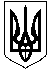 ГАЛИЦИНІВСЬКА СІЛЬСЬКА РАДАВІТОВСЬКОГО  РАЙОНУ МИКОЛАЇВСЬКОЇ ОБЛАСТІР І Ш Е Н Н ЯВід 25 лютого 2021 року №4       	                       VІ сесія  VІІІ скликанняс. ГалициновеПро  внесення змін до Програми  розвиткужитлово-комунального господарства таблагоустрою населених пунктів Галицинівськоїсільської ради  на 2021 рікВідповідно  до вимог  пункту  22 статті 26   Закону  України    “ Про місцеве  самоврядування  в  Україні ” ,   статті  91  Бюджетного Кодексу  України та заслухавши  інформацію  заступника сільського голови – головного бухгалтера Л. ПАВЛЕНКО, сільська  рада                                                      В И Р І Ш И Л А:   Внести зміни до розділу 3. «Завдання програми» Програми розвитку житлово-комунального господарства та благоустрою населених пунктів Галицинівської сільської ради на 2021 рік», а саме:пункт1.13. викласти в такій редакції:       «Збір, вивезення та утилізація побутових відходів з території населених          пунктів сільської ради. Виконавцем вказаного завдання визначити                           КП “ Українківський сількомунгосп ” Галицинівської сільської ради»;пункт 1.15. викласти у наступній редакції: «Утримання працівників з благоустрою сіл. Виконавцем вказаного    завдання визначити КП “ Українківський сількомунгосп ” Галицинівської сільської ради».доповнити розділ наступним пунктом:      «Придання обладнання та спеціалізованої техніки для проведення робіт з        благоустрою населених пунктів сільської територіальної громади».Контроль за виконанням цього рішення покласти на постійну комісію з питань фінансів, бюджету, планування соціально-економічного розвитку, інвестицій та житлово – комунального господарства.                Сільський голова                          І. НАЗАР